Logic Model ExampleLogic Model for [Project Name]Audience: Identification/Description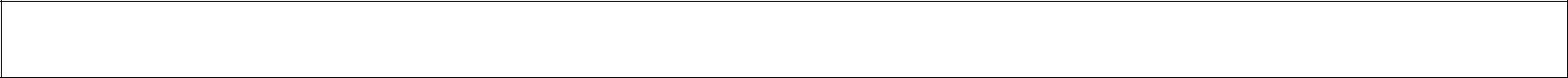 Overall Goal: to improve…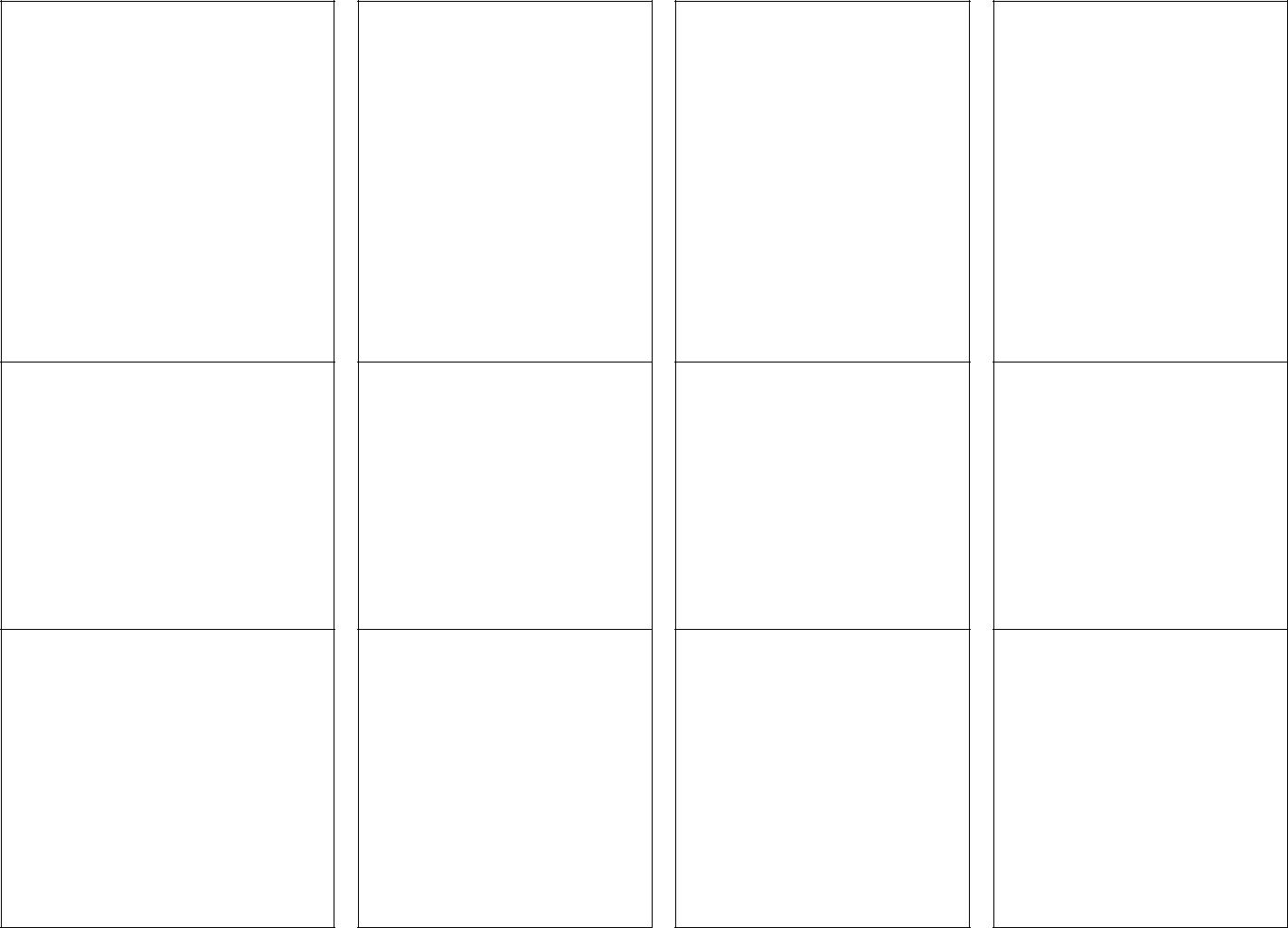 ORAudience will engage in these stewardship actions…Short-term Outcomes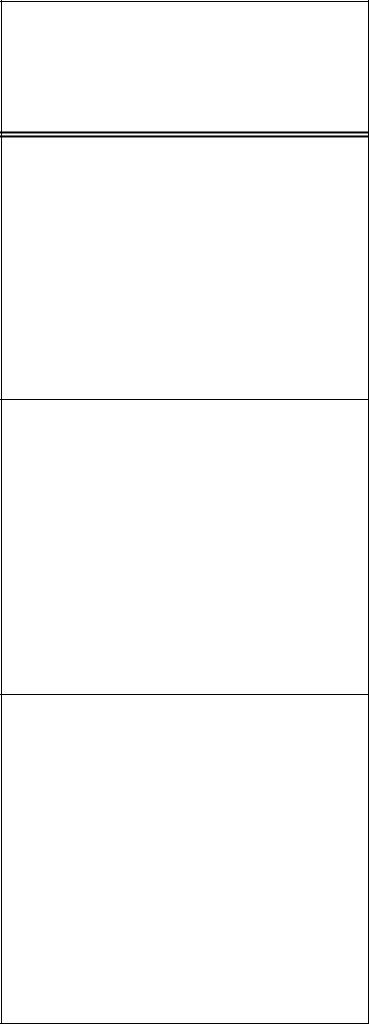 (audience changes immediately after or within 1 to 2 years)Mid- to Long-term Outcomes/Impacts(audience changes after a longer time — 2+ years)Logic Model Template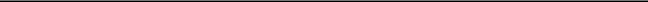 Audience:Overall Goal: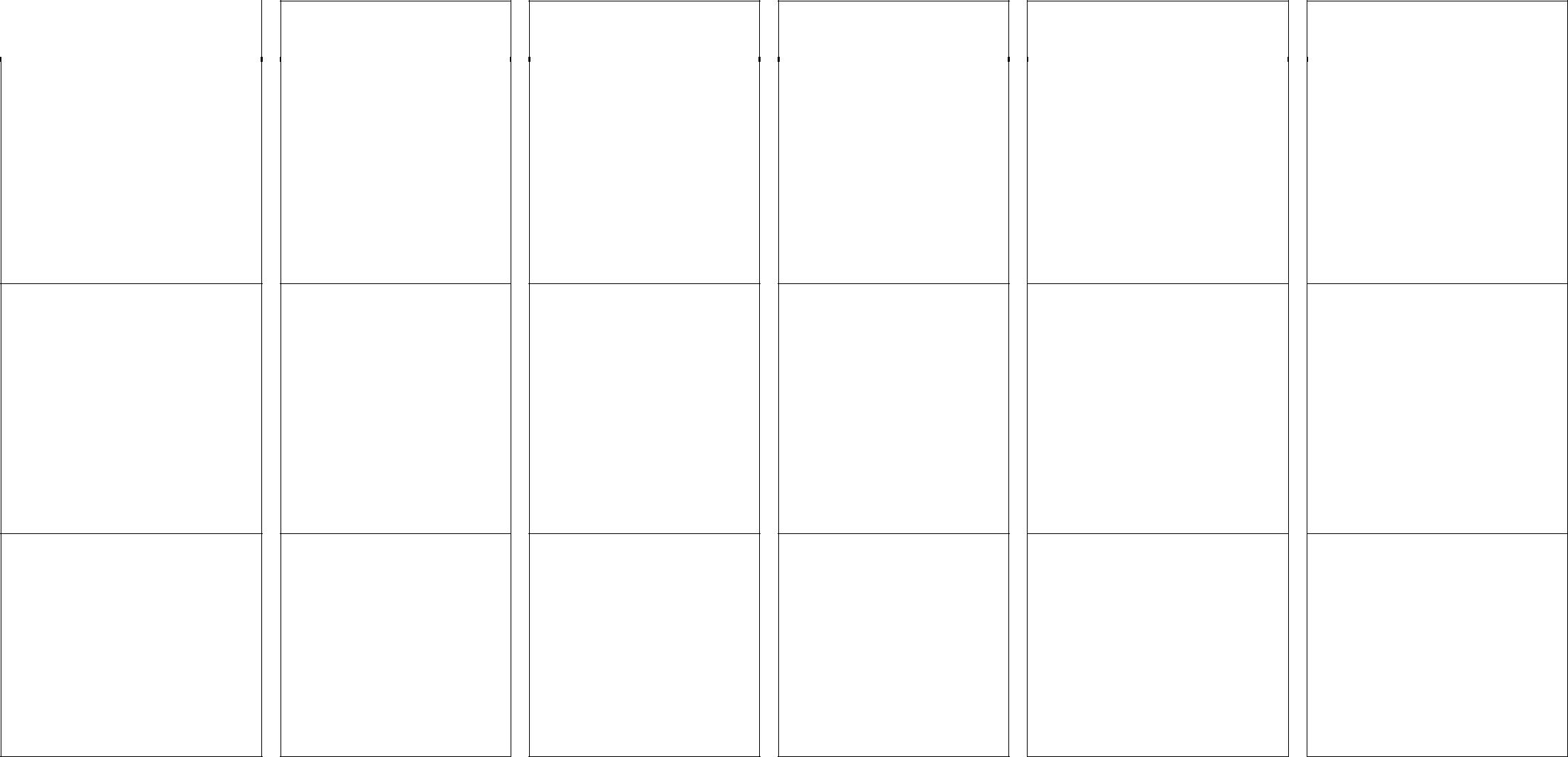 ObjectivesResourcesActivitiesOutputs(What your audience will be(what you have or need(what you do to make(what you produce orable to do/say/feel, etc.to do your project )project happen)deliver as part of theafter the project)project)Audience will show theyknow more about thelocal watershed by...Audience willdemonstrate that theycare about their localwatershed by…Audience will state theirintent to engage in thesestewardship actions…ObjectivesResourcesActivitiesOutputsShort-term OutcomesMid- to Long-termOutcomes/Impacts